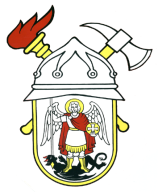 JAVNA VATROGASNA POSTROJBAGRADA ŠIBENIKAPut groblja 222000 ŠibenikOIB 28392388169KLASA: 030-01/20-03/11URBROJ: 2182/01-7-1-04-20-1Šibenik, 23. prosinca 2020.							ČLANOVIMA VATROGASNOG VIJEĆA                                                                    				JAVNE VATROGASNE POSTROJBE                                                          			GRADA ŠIBENIKA PREDMET:  Sjednica Vatrogasnog vijeća JVP grada Šibenika    Dana 30. prosinca 2020. godine u 09:00 sati održat će se telefonska, deveta, sjednica Vatrogasnog vijeća sa sljedećimDNEVNIM REDOMUsvajanje zapisnika za sjednice Vatrogasnog vijeća od 15. prosinca 2020.,Statut Javne vatrogasne postrojbe grada Šibenika,Plan rada Javne vatrogasne postrojbe grada Šibenika za 2021.,3. izmjene i dopune plana nabave robe, usluga i radova za 2020. godinu,Plan nabave robe, usluga i radova za 2021. godinu,Razno.JAVNA VATROGASNA POSTROJBA  GRADA ŠIBENIKA             VATROGASNO VIJEĆE                    PREDSJEDNIK					                              Tomislav Banovac